. Севастополь, ул. Новикова, 14  т. +7 (8692) 630085, т/ф. +7 (8692) 631696  e-mail:balakcovetsv@mail.ru__________________________________________________________________________________________________________________________ПОСТАНОВЛЕНИЕместной администрации внутригородского муниципального образования города Севастополя Балаклавского муниципального округа « 03 » « 03 » 2020 г.                          № 08/МА                                 г. СевастопольО создании общественной комиссии по организации общественного обсуждения проектов создания комфортной городской среды на территории внутригородского муниципального образования города Севастополя Балаклавский муниципальный округВ соответствии с Федеральным законом от 06.10.2003 № 131-ФЗ
«Об общих принципах организации местного самоуправления в Российской Федерации», постановлениями Правительства Российской Федерации
от 10.02.2017 № 169 «Об утверждении Правил предоставления и распределения субсидий из федерального бюджета бюджетам субъектов Российской Федерации на поддержку государственных программ субъектов Российской Федерации и муниципальных программ формирования современной городской среды», от 07.03.2018 № 237 «Об утверждении Правил предоставления средств государственной поддержки из федерального бюджета бюджетам субъектов Российской Федерации для поощрения муниципальных образований – победителей Всероссийского конкурса лучших проектов создания комфортной городской среды», Уставом внутригородского муниципального образования города Севастополя Балаклавский муниципальный округ, Положением «О местной администрации внутригородского муниципального образования города Севастополя Балаклавского муниципального округа», с целью участия во Всероссийском конкурсе лучших проектов создания комфортной городской среды (далее – Всероссийской конкурс), постановлением местной администрации внутригородского муниципального образования города Севастополя Балаклавского муниципального округа, местная администрация Балаклавского муниципального округа ПОСТАНОВЛЯЕТ:1. Создать общественную комиссию по организации общественного обсуждения проектов создания комфортной городской среды на территории внутригородского муниципального образования города Севастополя Балаклавский муниципальный округ (далее - ВМО Балаклавский МО).2. Утвердить:2.1. Положение об общественной комиссии по организации общественного обсуждения проектов создания комфортной городской среды на территории внутригородского муниципального образования города Севастополя Балаклавский муниципальный округ (Приложение № 1).2.2. Состав общественной комиссии по организации общественного обсуждения проектов создания комфортной городской среды на территории внутригородского муниципального образования города Севастополя Балаклавский муниципальный округ (Приложение № 2).3. Общественная комиссия по организации общественного обсуждения проектов создания комфортной городской среды на территории внутригородского муниципального образования города Севастополя Балаклавский муниципальный округ в своей деятельности руководствуется Положением о порядке проведения общественного обсуждения проектов создания комфортной городской среды, иными нормативно-правовыми актами.  4. Настоящее постановление опубликовать на официальном сайте внутригородского муниципального образования города Севастополя Балаклавский муниципальный округ и обнародовать на информационном стенде ВМО Балаклавский МО.6. Настоящее постановление вступает в силу со дня его опубликования (обнародования).7. Контроль за исполнением настоящего постановления оставляю за собой.Глава ВМО Балаклавский МО						Е.А. БабошкинПриложение № 1 к постановлению МА ВМО Балаклавского МОот « 03 » « 03 » 2020 г.№ 08/МАПОЛОЖЕНИЕОБ ОБЩЕСТВЕННОЙ КОМИССИИ ПО ОРГАНИЗАЦИИ ОБЩЕСТВЕННОГО ОБСУЖДЕНИЯ ПРОЕКТОВ СОЗДАНИЯ КОМФОРТНОЙ ГОРОДСКОЙ СРЕДЫ НА ТЕРРИТОРИИ ВНУТРИГОРОДСКОГО МУНИЦИПАЛЬНОГО ОБРАЗОВАНИЯ ГОРОДА СЕВАСТОПОЛЯ БАЛАКЛАВСКОГО МУНИЦИПАЛЬНОГО ОКРУГА1. Общественная комиссия по организации общественного обсуждения проектов создания комфортной городской среды на территории МА ВМО Балаклавского МО (далее - Комиссия) создана в целях организации и проведения общественного обсуждения проектов и подведения его итогов.2. Комиссия в своей деятельности руководствуется Конституцией Российской Федерации, Земельным, водным, Гражданским Кодексами Российской Федерации, федеральными законами, правовыми актами Президента Российской Федерации и Правительства Российской Федерации, Уставом и иными нормативными правовыми актами города Севастополя и ВМО Балаклавского МО, а также настоящим Положением.3. Основной задачей Комиссии является организация общественного обсуждения проектов и подведение его итогов.4. Комиссия осуществляет следующие функции:1) принимает решение о подведении итогов приема предложений от населения и определяет общественную территорию, в отношении которой поступило наибольшее количество предложений для реализации проекта;2) принимает решение о начале приема от населения предложений и об обсуждении с населением предлагаемых мероприятий и функций общественной территории, на которой будет реализовываться проект;3) принимает решение о подведении итогов приема предложений от населения и определяет перечень мероприятий и функций общественной территории, на которой будет реализовываться проект.5. Состав Комиссии утверждается постановлением местной администрации внутригородского муниципального образования города Севастополя Балаклавского муниципального округа.6. Комиссия образуется в составе председателя, заместителя председателя, секретаря и членов Комиссии, и состоит из представителей органов местного самоуправления МА ВМО Балаклавского МО, политических партий, общественных организаций и иных лиц.7. Председательствует на заседании Комиссии ее председатель, (по его поручению - заместитель председателя Комиссии или член Комиссии).8. Председатель Комиссии:- возглавляет Комиссию и осуществляет руководство ее деятельностью;- организует работу Комиссии;- созывает заседания Комиссии;- утверждает повестку дня заседаний Комиссии, протоколы заседаний;- ведет заседания Комиссии;- подписывает письма, обращения и другие документы по вопросам, отнесенным к компетенции Комиссии;- осуществляет иные полномочия, необходимые для выполнения задач, возложенных на Комиссию.9. Секретарь Комиссии обеспечивает организацию текущей деятельности Комиссии, формирует повестку дня очередного заседания Комиссии, ведет протоколы заседаний Комиссии.10. Организационной формой работы Комиссии являются заседания. Заседание комиссии считается правомочным при наличии на заседании не менее 50% от общего числа членов комиссии.11. Решения на заседаниях Комиссии принимаются простым большинством голосов от числа присутствующих. В случае равного разделения голосов решающим является голос председательствующего на заседании.12. Решения Комиссии оглашаются председательствующим на заседании Комиссии.13. Решения Комиссии оформляются протоколами, которые ведутся секретарем, подписываются членами Комиссии, присутствующими на заседании, и утверждаются председателем Комиссии.14. Оригиналы протоколов заседаний Комиссии, материалы к ним и иная документация, связанная с деятельностью Комиссии, хранятся у секретаря Комиссии.15. Местная администрация ВМО Балаклавского МО осуществляет организационно-техническое обеспечение работы Комиссии.Глава ВМО Балаклавский МО					Е.А. БабошкинПриложение № 2к постановлению МА ВМО Балаклавского МОот « 03 » « 03 » 2020 г.№ 08/МАСОСТАВОБЩЕСТВЕННОЙ КОМИССИИ ПО ОРГАНИЗАЦИИ ОБЩЕСТВЕННОГО ОБСУЖДЕНИЯ ПРОЕКТОВ СОЗДАНИЯ КОМФОРТНОЙ ГОРОДСКОЙ СРЕДЫ НА ТЕРРИТОРИИ ВНУТРИГОРОДСКОГО МУНИЦИПАЛЬНОГО ОБРАЗОВАНИЯ ГОРОДА СЕВАСТОПОЛЯ БАЛАКЛАВСКОГО МУНИЦИПАЛЬНОГО ОКРУГА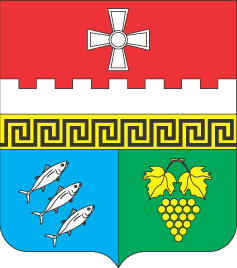 Внутригородское муниципальное образование Балаклавский муниципальный округ (ВМО Балаклавский МО) Председатель Комиссии:Бабошкин Евгений АльбертовичЗаместитель председателя Комиссии: Липовка Юлия АлександровнаСекретарь Комиссии:Губанова Галина ПетровнаЧлены Комиссии:Руденко Владимир Александрович Юрчак Владимир Михайлович(по согласованию)Кравец Ирина Ивановна(по согласованию)Капралов Алексей Сергович(по согласованию)Комаров Сергей Диевич(по согласованию)Широков Виктор Николаевич(по согласованию)Глава ВМО Балаклавский МО	- Глава МА ВМО Балаклавского                    МО- Заместитель главы МА ВМО Балаклавского МО- Главный специалист отдела по благоустройствуМА ВМО Балаклавского МО- Начальник отдела по благоустройству МА ВМО Балаклавского МО- Депутат Совета Балаклавского МО- Председатель Регионального отделения партии «Единая Россия»- Председатель общественного совета во внутригородском муниципальном образовании города Севастополя Балаклавский муниципальный округ- Председатель «Союза архитекторов Севастополя»- Председатель ТОС «Балаклава»Е.А. Бабошкин